Al Dirigente Scolastico “I.C. Archimede – La Fata” di Partinico (PA)OGGETTO: 	Dichiarazione per l’individuazione Docenti/ATA soprannumerari a.s. 2024/2025.Il/la sottoscritto ______________________ nato/a a _________________________________ il _______________, in servizio presso codesto istituto nel corrente anno scolastico in qualità di Docente/ATA, consapevole delle responsabilità civili cui va incontro in caso di dichiarazione non corrispondente al vero, ai sensi del D.P.R. n. 445 del 28/12/2000, come integrato dall’art. 15 della legge n. 3 del 16/01/2003 e modificato dall’art. 15 della legge 12 novembre 2011, n. 183, ai fini dell’aggiornamento della  graduatoria interna, dichiara che           NULLA E’ VARIATO RISPETTO ALL’ANNO PRECEDENTEIn particolare si confermano i dati per le esigenze di famiglia ed i titoli.SONO VARIATE LE ESIGENZE DI FAMIGLIA (età figli – ricongiungimento – residenza)(compilare la scheda di individuazione doc. soprann. solo nella sez. II – ESIGENZE DI FAMIGLIA allegando relativa autocertificazione).SONO VARIATI I TITOLI GENERALI  (compilare in questo caso la scheda di individuazione doc. soprann. solo nella sez. III – TITOLI GENERALI allegando relativa autocertificazione).PARTINICO, lì_____________________	                                                                                                  Firma	                                                                             ---------------------------------------------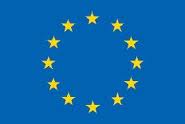 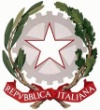 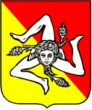 Ministero dell’Istruzione, dell’Università e della Ricerca       ISTITUTO COMPRENSIVO STATALE “ARCHIMEDE-LA FATA”     Viale della Regione, 32 – 90047 Partinico (PA) –  Tel. 091/6467838 – Fax 091/8909263 E-mail paic8aw00b@istruzione.it – PEC paic8aw00b@pec.istruzione.it   Codice Ministeriale PAIC8AW00B – Codice Fiscale 80028840827Codice Univoco Ufficio UFXGGH – Codice IPA istsc_paic8aw00bSito Web www.icarchimedelafata.edu.it